DECLARAÇÃO DE REVISÃOEu, GEDYANE RIBEIRO DOS SANTOS, Licenciada em LETRAS – Português/inglês e suas respectivas literaturas, pela Universidade Estadual de Goiás (2010-13) declaro, para os devidos fins que realizei a revisão do abstract do artigo, intitulado “CONSTRUÇÃO DE UM LINÍGRAFO DE BAIXO CUSTO COM A PLATAFORMA ARDUINO”, constituindo em correção gramatical, adequação do vocabulário e inteligibilidade do texto.Por ser verdade, firmo a presente,Pires do Rio, 09 de maio de 2016.Gedyane Ribeiro dos SantosCPF: 042.435.561-21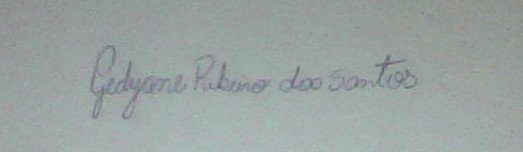 